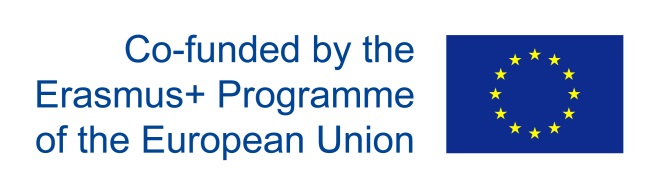 Concurso Internacional para el Diseño de un Logotipo FORMULARIO DE INSCRIPCIÓN PARA EL CONCURSO DE DISEÑO DE LOGOTIPOEL GOBIERNO CORPORATIVO EN LAS ORGANIZACIONES DEPORTIVAS: UN ENFOQUE DE GÉNERO (GESPORT)Tipo de acción: Asociaciones colaborativasReferencia del proyecto: 590521-EPP-1-2017-1-ES-SPO-SCPNOMBRE: …………………………………………………………………………………………………………………………….APELLIDOS: ………………………………………………………………………………………………………………………….DIRECCIÓN: ………………………………………………………………………………………………………………………….TELÉFONO: ….……………………………………………………………………………………………………………………….ESCUELA/UNIVERSIDAD: .………………………………………………………………..…………………………………..E-MAIL DE LA ESCUELA O UNIVERSIDAD: ….…………………………………………………..……………………..TÍTULO DEL ARCHIVO ENVIADO EN JPG: ………………………………………………………………………………La/s persona/s ganadoras se comprometen a enviar el diseño final al equipo del proyecto para su uso y preferiblemente en formato vectorial editable.Con el apoyo del programa Erasmus + de la Unión Europea